Požadavek na změnu (RfC) – Z27142a – věcné zadáníZákladní informaceStručný popis požadavkuPopis požadavkuPředmětem požadavku je úprava systému správy objednávek vzorků s cílem doplnění funkcionalit, které se ukázaly jako nezbytné, případně vhodné k rozšíření na základě rutinního běhu nového systému. Detailně úpravy popisuje následující kapitola, přičemž mezi ty nejvýznamnější patří:Hromadné operace s objednávkamiVypracování zprávy AZZP porovnávající jednotlivé cykly měřeníÚpravy statistik AZZPÚprava přehledu výsledků AZZPÚprava struktury XML souborů u objednávky AZZPVytvoření návazné objednávky v případě překročení hodnot Cd, Cu, Zn u objednávky AZZPVytvoření návazné objednávky na dusičnan amonný u agendy RKPStatistiky objednávekImplementace volně definované objednávkyKontrola konzistence dat na meze stanovitelnostiRealizace práv editace k BMP plochám podle příslušnosti plochy k regionuKaly ČOV – automatické vygenerování doprovodné objednávky na PAHyEvidence průvodních listů PLPPolní zkoušky – pokus EZ stacionárSpráva akcíVazba na spisovou službu ÚKZÚZExport dat do souboru V1Odůvodnění změnyPožadované změny aplikace SOV vycházejí ze zkušeností uživatelů s dosavadním používáním a povedou ke zjednodušení a zefektivní práce s aplikací, která byla pro uživatele nová a nahradila původní distribuovaný systém ve Foxpro. Teprve po spuštění aplikace se uživatelům ukázaly možnosti dalšího zjednodušení a zefektivnění práce s novým systémem, které nebylo možné na počátku předjímat. Jde o body:3.1 - Hromadné operace s objednávkami;3.5 - Úprava struktury XML souborů u objednávky AZZP;3.10 – Implementace kontrol konzistence dat na meze stanovitelnosti;3.13 - Evidence průvodních listů PLP v agendě lesy;3.15 - Správa akcí;Dále jsou zde popsány změny, které nebyly součástí prvotního PZ na vznik SOV, ale byly identifikovány v průběhu implementace jako nezbytné pro realizaci všech úkonů u jednotlivých agend.  Jedná se o body:3.6 - Vytvoření návazné objednávky v případě překročení hodnot Cd, Cu, Zn u objednávky AZZP;3.7 - Vytvoření návazné objednávky na dusičnan amonný u agendy RKP;3.9 - Implementace volně definované objednávky;3.11 - Realizace práv editace k BMP plochám podle příslušnosti plochy k regionu;3.12 - Kaly ČOV – automatické vygenerování doprovodné objednávky na PAHy;3.14 - Polní zkoušky – pokus EZ stacionár;3.16 - Vazba na spisovou službu ÚKZÚZ;Posledním skupinou požadavků je realizace podrobnějších statistických a reportovacích funkcí a možnosti exportů pro předání třetím stranám k dalšímu zpracování. Ani toto nemohlo být v rámci prvotního PZ postiženo, protože uživatelé si nedokázali představit možnosti generování sestav v novém systému. Teprve jejich implementace přinesla s sebou podněty ke zlepšení prezentace, a zejména exportu získaných dat. Popsáno v bodech:3.2 - Vypracování zprávy AZZP porovnávající jednotlivé cykly měření;3.3 - Úpravy statistik AZZP;3.4 - Úprava přehledu výsledků AZZP;3.8 - Statistiky objednávek;3.17 - Export dat do souboru V1;Rizika nerealizaceV případě, že nebudou funkce realizovány, takAplikace zůstane ve stavu, kdy má určité nedostatky plynoucí z toho, že zadání prvotního PZ nemohlo být plně vyčerpávající.Nedojde k využití potenciálu nového řešení objednávek, který nemohl být znám před vytvořením aplikace. Tudíž nedojde ani ke zlepšení a zrychlení práce uživatelů (zejména hromadné operace, převedení správy akcí na uživatele, implementace nových kontrol datové konzistence apod.)Nebudou k dispozici reporty a statistiky, které nové řešení umožňuje realizovat a které jsou potřebné pro práci UKZUZ, ale při definici prvotního řešení v roce 2017 nebylo možné je dopředu definovat, neboť nebyly známy možnosti aplikace.Podrobný popis požadavkuHromadné operace s objednávkamiPůvodní řešení nepředpokládalo hromadné operace s objednávkami. Během praxe s objednávkami AZZP se ukázalo, že je nezbytné objednávky v rámci skupiny definované již v LPIS provádět hromadně za tuto skupinu, aby byla zajištěna konzistence objednání s celou skupinou objednávek (hromadnou objednávek). V rámci SOV se předpokládají následující úpravy:Umožnit v rámci totožné hromadné objednávky:Hromadné schváleníHromadný export pro laboratořHromadný import výsledkůTisk formuláře předávacího protokolu pro laboratoř.V rámci hromadné operace bude generováno upozornění, pokud v rámci příslušné operace nebude nakládáno se všemi objednávkami hromadné objednávkyVypracování zprávy AZZP porovnávající jednotlivé cykly měřeníV rámci prvotního řešení byla implementována sestava základního statistického zpracování AZZP, které řeší pro vybrané roky (období) předem nadefinované veličiny AZZP za příslušné územní celky.ÚKZÚZ potřebuje pro účely sledování vývoje AZZP ještě tzv. mezicyklové porovnání veličin, které je obdobou již existujícího řešení, avšak předmětem je srovnání výsledků za příslušné celky a veličiny mezi dvěma cykly AZZP. Vzor sestavy je přiložen.Úpravy statistik AZZPVe statistickém hodnocení vážených průměrů bude doplněn počet vzorků a plocha, ke které se daná hodnota průměru vztahuje.Úprava přehledu výsledků AZZPBude upraven přehled výsledků podle přiložené struktury.Úprava struktury XML souboru u objednávky AZZPAktuální stavU objednávek AZZP nejsou v XML souboru předávány konkrétní akronymy, ale předává se identifikace skupin stejně, jako to bylo v původním programu pana Sušila. Skupiny jsou identifikovány kódy:A – základní živiny;B – základní živiny + mikroelementy;C – POH;D – kadmium;Až v LIMSu se zajistí „přeložení“ skupin na konkrétní akronymy. Toto řešení však proces zesložiťuje a nezpřehledňuje. Konfiguraci je třeba vést na dvou místech – SOV, LIMS.Navrhované řešeníStruktura souboru bude upravena tak, že bude zrušen element „rozsah“, do kterého se aktuálně zapisují skupiny akronymů. Bude přidán element „kod_par“ (1-N opakování), ve kterém budou předávány konkrétní akronymy stejně, jako je to u všech ostatních agend SOV.Načítání souboru do LIMS bude upraveno tak, aby reflektovalo novou strukturu XML souboru.Načítání výsledkůNačítání výsledků bude fungovat stejně jako v současnosti, včetně korekce hodnoty fosforu podle pH po extrakci a přepočtu hodnoty při zjištění fosforu metodou ICP.Omezení kombinace metodPokud je požadováno hodnocení kadmia, musí být pro základní živiny použita metoda ICP a to pro všechny vzorky objednávky. V jedné objednávce nelze kombinovat metody SP a ICP. Aplikace bude toto při nastavení skupin objednávky kontrolovat a neplatné kombinace nepovolí uložit, a upozorní na rozdílnost metod stanovení.Pokud jsou požadovány pouze živiny, je používána výhradně metoda SP.Vytvoření návazné objednávky v případě překročení hodnot Cd, Cu, Zn u objednávky AZZPV rámci měření AZZP existuje situace, kdy je u vzorku zjištěna nadlimitní hodnota Cd, Cu nebo Zn běžnou metodou Mehlicha. Pokud k tomu dojde, je nutné provést dodatečné měření metodou v lučavce královské.Upozornění na překročení indikačních hodnotV SOVu budou evidovány nadlimitní hodnoty pro tyto sledované veličiny (Cd, Cu, Zn). Pokud dojde při nahrání výsledků k překročení nadlimitní hodnoty, bude na to uživatel upozorněn (hláškou v detailu objednávky a zvýrazněním příslušné hodnoty), dále bude tato informace odeslána emailem na definovanou adresu (adresa bude konfigurovatelná v SOVu).Vytvoření návazné objednávky RKPNa základně překročení nadlimitních hodnot bude v LPISu vytvořena nová objednávka RKP na všechny sledované rizikové prvky. Vzorky objednávky RKP budou odkazovat na původní vzorky AZZP, u kterých byla překročena indikační hodnota. Jedna objednávka může obsahovat vzorky z více objednávek AZZP. To bude zajištěno už v LPISu a do SOVu bude tato vazba předána jako pomocný údaj vzorku (tak, jak už to probíhá nyní). Objednávka RKP bude v SOVu zpracována standardním způsobem.Import výsledků k objednávce RKPPři importu výsledků budou výsledky propsány i k původní objednávce AZZP k příslušným vzorkům.Vytvoření návazné objednávky na dusičnan amonný u agendy RKPObdobně jako v předchozím bodě bude hlídáno překročení indikačních hodnot u některých prvků agendy RKP uvedených ve vyhlášce 153/2016 Sb. na základě parametrů uvedených v příloze č.2. V případě překročení bude uživatel na tuto skutečnost upozorněn v detailu objednávky po nahrání výsledků. U agendy RKP není požadováno rozesílání upozornění mailem.Následně bude v LPISu vytvořena navazující objednávka RKP pro dusičnan amonný. Vzorky nové objednávky budou odkazovat na původní vzorky RKP, může být odkazováno no vzorky z více objednávek RKP. Nová objednávka bude v SOVu zpracována standardním způsobem.Statistiky objednávekÚKZÚZ potřebuje průběžně sledovat statistiku založených objednávek pro danou agendu a daný rok. Statistika bude zobrazovat počty objednávek v jednotlivých stavech objednávky zvlášť pro jednotlivá pracoviště.Implementace volně definované objednávkyDoposud veškeré objednávky musely mít definovanou šablonu akronymů. Nově by bylo umožněno založit v rámci každé agendy nový typ objednávky „volná objednávka“, která umožní nadefinovat libovolné akronymy do konkrétní objednávky. Za tímto účelem bude vytvořen formulář pro přidání akronymů z číselníku do objednávky, jenž bude mít uživatelsky přívětivé ovládání. Zejména bude umožněno:Vybrat akronymy podle metody měřeníVybrat akronymy podle už existující skupiny a případně je redukovatKontrola konzistence dat na meze stanovitelnostiNa základě praxe se ukázalo, že data z laboratoří mnohdy nesplňují podmínky konzistence a předaná data jsou pod mezí stanovitelnosti. Proto je žádoucí importovaná data kontrolovat obecnou komponentou, která by pro jednotlivé veličiny kontrolovala, zda se data pohybují v dovolených mezích.Technicky bude řešení provedeno následovně:Číselník akronymů bude rozšířen o vazební tabulku s povolenými mezemi stanovitelnostiTabulka s mezemi stanovitelnosti bude editovatelnáPři importu a zjištění chyby v datech mimo mez stanovitelnosti bude příslušná hodnota opatřena chybovým hlášením (chyba bude propustná)Realizace práv editace k BMP plochám podle příslušnosti plochy k regionuV rámci agendy BMP se evidují data osevů a vstupů na měřené plochy. Současné řešení je z hlediska editace napříč celou ČR, což je nevhodné z pohledu přehlednosti a odpovědnosti za pořízení dat.Požadavkem je umožnit základnímu editorovi BMP, aby editoval pouze BMP plochy přináležející do jeho regionu. Příslušnost plochy BMP k regionu by poskytnul LPIS prostřednictvím view.Kaly ČOV – automatické vygenerování doprovodné objednávky na PAHyV případě, že bude vytvořena objednávka pro agendu KALY_ČOV, skupina „Kaly_COV - Rozšířené stanovení + PCB+OCP“ a skupina „Kaly_COV - Rozšířené stanovení + PCB+OCP+BDE“ bude v okamžiku schválení objednávky automaticky vytvořena objednávka pro skupinu „Kaly_COV - Organická stanovení pro kaly z ČOV - PAHy“.Objednávka bude mít stejné základní údaje (kromě skupiny) a bude vytvořena do stavu „Příprava“.Evidence průvodních listů PLPPro agendu PLP bude umožněno evidovat data z průvodních listů stanoviště. Rozsah dat bude odpovídat přiloženému vzoru.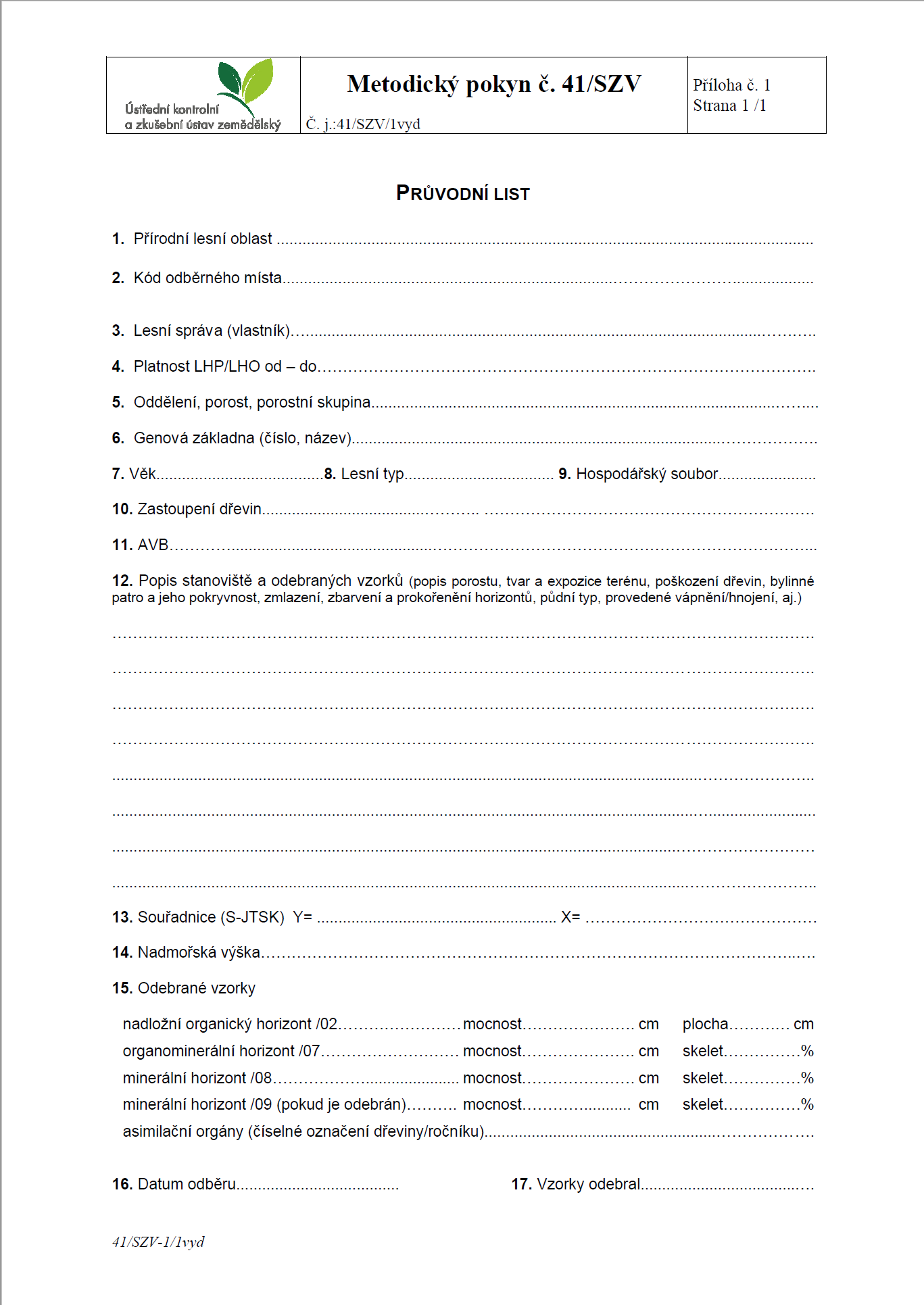 Údaje budou zadávány kompletně v formulářů SOV.Přehled výsledkůDále bude připraven přehled a exportu výsledků pro agendu PLP (podobně jako je vytvořeno pro AZZP), kde budou kromě naměřených hodnot veličin uvedeny i údaje z průvodních listů. Algoritmy pro nastavení hodnot dopočtených sloupců budou vycházet z aktuálních programů pana Sušila.Polní zkoušky – pokus EZ stacinonárDo agendy polních zkoušek je třeba přidat nový pokus – EZ stacionár. Tento pokus má proti ostatním polním zkouškám některá specifika, pro která bude třeba aplikaci upravit.Možnost evidovat v osevním postupu více plodinAktuálně je možné pro každý rok a zkušební stanici evidovat hlavní plodinu a meziplodinu. Pokus EZ vyžaduje možnost evidence směsí (luskoobilná směska) a plodin s podsevem. V obou případech se vzorky odebírají zvlášť z každé z plodin. Aplikace bude upravena tak, aby obecně bylo možné evidovat 1-n plodin včetně klasifikace (meziplodina, směs, podsev).Možnost vytvářet různé varianty hnojení pro jednotlivé roky osevního postupuNyní jsou varianty hnojení shodné pro všechny roky osevního postupu. V pokusu EZ je třeba varianty hnojení pro jednotlivé roky odlišit.Možnost označovat varianty hnojení kódemAktuálně je dovoleno jen číslo.Úprava popisků, aby odpovídaly metodice EZNapř. označení termínů odběru.Správa akcíPro uživatele s nejvyšším oprávněním (správce aplikace) bude dostupný k editaci číselník akcí („Číselníky“ -> „Akce“). Číselník v aplikaci aktuálně existuje ale zobrazí se pouze pro čtení.Vazba na spisovou službu ÚKZÚZLPIS bude při založení objednávky předávat identifikaci spisu ze spisové služby. Údaj bude předáván jako pomocný údaj objednávky. XML pro export objednávky ze SOV do LIMS bude rozšířeno o identifikaci spisu. LIMS, na základě identifikace spisu, založí protokol do spisové služby.Dále bude umožněno vložit protokol přímo do SOV, v okamžiku vkládání DBF souboru s výsledky. V takovém případě provede SOV vložení protokolu do spisové služby na základě identifikace spisu získané od LPIS standardně službou pro předání vzorkuExport dat do souborů V1Aplikace umožní export dat do souborů V1. Soubory se používají pro předání dat z ÚKZÚZ na MZe. Struktura souborů se liší pro jednotlivé agendy, pro každou agendu bude třeba vytvořit jiný export. Struktura souborů se neliší pro jednotlivé roky (s výjimku počtu veličin).U veličin, kde je výsledná hodnota menší, než je mez stanovitelnosti, bude započtena poloviční hodnota meze stanovitelnosti a položka bude barevně označena.Export se provádí pro konkrétní rok, aplikace tedy umožní vyexportovat data po výběru agendy a roku. Formát souboru bude xlsx.Dopady na IS MZeDopadyNejsou dopady na další agendyPožadavky na součinnost AgribusNení požadováno.Dotčené konfigurační položkyBezpečnost PZ je nezbytné vyvíjet s ohledem na Směrnici standardu systémové bezpečnosti 2.4.Rizika implementace změnyExistuje riziko, že se to nestihne, pokud se to včas neobjedná.Požadavek na podporu provozu naimplementované změnyPožadavek na dokumentaci(ROZSAH TECHNICKÉ DOKUMENTACESparx EA modelu (zejména ArchiMate modelu) V případě, že v rámci implementace dojde k změnám architektury, provede se aktualizace modelu. Sparx EA model by měl zahrnovat:aplikační komponenty tvořící řešení, případně dílčí komponenty v podobě ArchiMate Application Component,vymezení relevantních dílčích funkcionalit jako ArchiMate koncepty, Application Function přidělené k příslušné aplikační komponentě (Application Component),prvky webových služeb reprezentované ArchiMate Application Service,hlavní datové objekty a číselníky reprezentovány ArchiMate Data Object,activity model/diagramy anebo sekvenční model/diagramy logiky zpracování definovaných typů dokumentů,popis použitých rolí v systému a jejich navázání na související funkcionality (uživatelské role ve formě ArchiMate konceptu Data Object a využití rolí v rámci funkcionalit/ Application Function vazbou ArchiMate Access),doplnění modelu o integrace na externí systémy (konzumace integračních funkcionalit, služeb a rozhraní), znázorněné ArchiMate vazbou Used by.Bezpečnostní dokumentaceJde o přehled bezpečnostních opatření, který jen odkazuje, kde v technické dokumentaci se nalézá jejich popisJedná se především o popis těchto bezpečnostních opatření (jsou-li relevantní):řízení přístupu, role, autentizace a autorizace, druhy a správa účtů,omezení oprávnění (princip minimálních oprávnění),proces řízení účtů (přidělování/odebírání, vytváření/rušení),auditní mechanismy, napojení na SIEM (Syslog, SNP TRAP, Textový soubor, JDBC, Microsoft Event Log…),šifrování,zabezpečení webového rozhraní, je-li součástí systému,certifikační autority a PKI,zajištění integrity dat,zajištění dostupnosti dat (redundance, cluster, HA…),zálohování, způsob, rozvrh,obnovení ze zálohy (DRP) včetně předpokládané doby obnovy,předpokládá se, že existuje síťové schéma, komunikační schéma a zdrojový kód.Akceptační kritériaPlnění v rámci požadavku na změnu bude akceptováno, jestliže budou akceptovány dokumenty uvedené v tabulce výše v bodu 5 a budou předloženy protokoly o uživatelském testování podepsané garantem, který je uveden ve sloupci Akceptuje. Základní milníkyPřílohy1.2.Podpisová doložkaB – nabídkA řešení k požadavku Z27142Návrh konceptu technického řešení  Viz část A tohoto PZ, body 2 a 3Bod 3.16 není v cenové nabídce zakomponován. Poskytoval se domnívá, že jeho realizace nebude uskutečněna z důvodů součinnosti na straně ÚKZÚZ. Z těchto důvodů je odhadovaná pracnost zakomponována v řádku 13 nacenění.Uživatelské a licenční zajištění pro ObjednateleV souladu s podmínkami smlouvy S2019-0043; DMS 391-2019-11150Dopady do systémů MZe(Pozn.: V popisu dopadů zohledněte strukturu informací uvedenou v části A - Věcné zadání v bodu 4. U, přičemž u dopadů dle bodu 4.1 uveďte, zda může mít změna dopad do agendy, aplikace, na data, na síťovou strukturu, na serverovou infrastrukturu, na bezpečnost.)  Dopady do agendyAno – dopad na agendy v PZ vyjmenované.Dopady na aplikaceAno – eAGRIAPP.Dopady na dataAno – do agend v PZ vyjmenovaných.Dopady na serverovou infrastrukturuNe.Dopady na dohledové scénářeNe.Dopady na bezpečnostNávrh řešení musí být v souladu se všemi požadavky v aktuální verzi Směrnice systémové bezpečnosti MZe. Upřesnění požadavků směrnice ve vztahu k tomuto RfC:Dopady na síťovou infrastrukturu(Pozn.: V případě, že má změna dopady na síťovou infrastrukturu, doplňte tabulku v připojeném souboru - otevřete dvojklikem.)     Ostatní dopady(Pozn.: Pokud má požadavek dopady do dalších požadavků MZe, uveďte je také v tomto bodu.)Požadavky na součinnost Objednatele a třetích stran(Pozn.: K popisu požadavku uveďte etapu, kdy bude součinnost vyžadována.)Harmonogram plnění*/ Upozornění: Uvedený harmonogram je platný v případě, že Dodavatel obdrží objednávku do 31.10.2019. V případě pozdějšího data objednání si Dodavatel vyhrazuje právo na úpravu harmonogramu v závislosti na aktuálním vytížení kapacit daného realizačního týmu Dodavatele či stanovení priorit ze strany Objednatele.Pracnost a cenová nabídka navrhovaného řešenívčetně vymezení počtu člověkodnů nebo jejich částí, které na provedení poptávaného plnění budou spotřebovány(Pozn.: MD – člověkoden, MJ – měrná jednotka, např. počet kusů)PřílohyPodpisová doložkaC – Schválení realizace požadavku Z27142Specifikace plněníPožadované plnění je specifikováno v části A a B tohoto RfC. Dle části B bod 3.2 jsou pro realizaci příslušných bezpečnostních opatření požadovány následující změny:Uživatelské a licenční zajištění pro Objednatele (je-li relevantní):V souladu s podmínkami smlouvy S2019-0043; DMS 391-2019-11150Požadavek na součinnostHarmonogram realizacePracnost a cenová nabídka navrhovaného řešenívčetně vymezení počtu člověkodnů nebo jejich částí, které na provedení poptávaného plnění budou spotřebovány(Pozn.: MD – člověkoden, MJ – měrná jednotka, např. počet kusů)Případné další obchodní podmínkyPosouzeníSchváleníVysvětlivkyID ShP MZe:ID PK MZe:451Název změny:EAGRI_APP – SOV – Doplnění funkcionalit vzešlých z první fáze rutinního provozu systému  EAGRI_APP – SOV – Doplnění funkcionalit vzešlých z první fáze rutinního provozu systému  EAGRI_APP – SOV – Doplnění funkcionalit vzešlých z první fáze rutinního provozu systému  EAGRI_APP – SOV – Doplnění funkcionalit vzešlých z první fáze rutinního provozu systému  Datum předložení požadavku:Datum předložení požadavku:Požadované datum nasazení:Kategorie změny:Normální       Urgentní  Priorita:Vysoká    Střední     Nízká Oblast:Aplikace         Zkratka: SOVVerze: 1.0Oblast:Aplikace         Typ požadavku: Legislativní    Zlepšení    Reklamace   Bezpečnost Legislativní    Zlepšení    Reklamace   Bezpečnost Legislativní    Zlepšení    Reklamace   Bezpečnost Oblast:Infrastruktura  Typ požadavku:Nová komponenta    Upgrade   Bezpečnost    Zlepšení    Obnova  Nová komponenta    Upgrade   Bezpečnost    Zlepšení    Obnova  Nová komponenta    Upgrade   Bezpečnost    Zlepšení    Obnova  RoleJméno Organizace /útvarTelefonE-mailŽadatel/ Josef SvobodaUKZUZ737 267 162Pepa.svoboda@ukzuz.czŽadatel/věcný garant Josef SvobodaUKZUZ737 267 162Pepa.svoboda@ukzuz.czChange koordinátor:Ondřej RůžičkaMZe/1115122181 3023Ondrej.Ruzicka@mze.czPoskytovatel / dodavatel:xxxO2ITSxxxxxxSmlouva č.:S2019-0043; DMS 391-2019-11150KL:KL HR-001IDNázev položkyPředpokládaný dopad1Apl. server srv-n2-eapp01.apl.mzem.netNasazení nové verze aplikace SOV2Apl. server srv-n2-eapp02.apl.mzem.netNasazení nové verze aplikace SOV3Apl. server srv-n2-eapp03.apl.mzem.netNasazení nové verze aplikace SOV4Apl. server srv-n2-eapp04.apl.mzem.netNasazení nové verze aplikace SOV5Databáze DEAAPPNasazení nové verze aplikace SOV6Databáze EAAPPNasazení nové verze aplikace SOVIDDokumentFormát výstupu (ano/ne)Formát výstupu (ano/ne)Formát výstupu (ano/ne)IDDokumentel. úložištěpapírCDAnalýza navrhnutého řešení – implementační dokumentANONENEDokumentace dle specifikace Závazná metodika návrhu a dokumentace architektury MZeANONENETestovací scénář, protokol o otestováníANOANONEUživatelská příručkaANONENESystémová příručkaNENENEBezpečnostní dokumentaceNENENEZdrojový kód a měněné konfigurační soubory (průběžně paralelně na základě pravidelných aktualizací)ANONENEWS technická dokumentace - aktualizaceANONENEIDAkceptační kritériumZpůsob verifikaceAkceptujeFungování nových úpravTestovací scénářeodborní garantiPředložení dokumentaceDokumentaceodborní garanti + change koordinátorMilníkTermínNasazení na testovací prostředí15.11.2019Nasazení na provozní prostředí15.12.2019Dodání dokumentace15.1.2020Akceptace30.11.2019Za resort Mze:Jméno:Datum:Podpis:Metodický/Věcný garant Josef SvobodaChange koordinátor:Ondřej RůžičkaID ShP MZe:ID PK MZe:451Č.Oblast požadavkuPředpokládaný dopad a navrhované opatření/změnyŘízení přístupu 3.1.1. – 3.1.6.Bez dopaduDohledatelnost provedených změn v datech 3.1.7.Bez dopaduCentrální logování událostí v systému 3.1.7.Bez dopaduŠifrování 3.1.8., Certifikační autority a PKI 3.1.9.Bez dopaduIntegrita – constraints, cizí klíče apod. 3.2.Bez dopaduIntegrita – platnost dat 3.2.Bez dopaduIntegrita - kontrola na vstupní data formulářů 3.2.Bez dopaduOšetření výjimek běhu, chyby a hlášení 3.4.3.Bez dopaduPráce s pamětí 3.4.4.Bez dopaduŘízení - konfigurace změn 3.4.5.Bez dopaduOchrana systému 3.4.7.Bez dopaduTestování systému 3.4.9.Bez dopaduExterní komunikace 3.4.11.Bez dopaduMZe / Třetí stranaPopis požadavku na součinnostMZeSoučinnost v bodech 3.6 a 3.7 – nutná úprava vytvoření objednávky v LPIS Dále součinnost v bodě 3.13 – předávání údajů pro průvodní listy PLPÚKZÚZTestování PZ a součinnost při realizačních pracíchPopis etapyTermínNasazení na testovací prostředí30.6.2020Nasazení na provozní prostředí31.7.2020Dodání dokumentace31.7.2020Oblast / rolePopisPracnost v MD/MJv Kč bez DPHv Kč s DPHViz cenová nabídka v příloze č.01225,875 2 010 287,502 432 447,88Celkem:Celkem:225,875 2 010 287,502 432 447,88IDNázev přílohyFormát (CD, listinná forma)01Cenová nabídkaListinná forma02Detailní rozpade-mailemNázev Dodavatele / PoskytovateleJméno oprávněné osobyDatumPodpisO2 IT Services s.r.o.xxx25.10.2019ID ShP MZe:ID PK MZe:451Č.Oblast požadavkuPředpokládaný dopad a navrhované opatření/změnyŘízení přístupu 3.1.1. – 3.1.6.Bez dopaduDohledatelnost provedených změn v datech 3.1.7.Bez dopaduCentrální logování událostí v systému 3.1.7.Bez dopaduŠifrování 3.1.8., Certifikační autority a PKI 3.1.9.Bez dopaduIntegrita – constraints, cizí klíče apod. 3.2.Bez dopaduIntegrita – platnost dat 3.2.Bez dopaduIntegrita - kontrola na vstupní data formulářů 3.2.Bez dopaduOšetření výjimek běhu, chyby a hlášení 3.4.3.Bez dopaduPráce s pamětí 3.4.4.Bez dopaduŘízení - konfigurace změn 3.4.5.Bez dopaduOchrana systému 3.4.7.Bez dopaduTestování systému 3.4.9.Bez dopaduExterní komunikace 3.4.11.Bez dopaduÚtvar / DodavatelPopis požadavku na součinnostOdpovědná osobaMZeSoučinnost v bodech 3.6 a 3.7 – nutná úprava vytvoření objednávky v LPIS Dále součinnost v bodě 3.13 – předávání údajů pro průvodní listy PLPÚKZÚZTestování PZ a součinnost při realizačních pracíchJosef SvobodaPopis etapyTermínNasazení na testovací prostředí30.6.2020Nasazení na provozní prostředí31.7.2020Dodání dokumentace31.7.2020Oblast / rolePopisPracnost v MD/MJv Kč bez DPH:v Kč s DPH:Viz cenová nabídka v příloze č.01225,875 2 010 287,502 432 447,88Celkem:Celkem:225,875 2 010 287,502 432 447,88RoleJménoDatumPodpis/MailBezpečnostní garantKarel Štefl31.10.2019Viz. Příloha 2Provozní garantPavel Štětina26.9.2019Viz. Příloha 3ArchitektZa resort Mze:Jméno:Datum:Podpis:Žadatel/věcný garantJosef SvobodaChange koordinátor:Ondřej RůžičkaOprávněná osoba dle smlouvyVladimír Velas